BAVINGTON PARISH COUNCILAGENDA PAPERYou are hereby summoned to attend an ordinary meeting of Bavington Parish Council to be held on Thursday 7th November 2019 commencing at 7pm at Great Bavington URC Church meeting room, for the purpose of transacting the business contained within this Agenda2019/46	Apologies for Absence2019/47	Disclosure of interests by members regarding agenda itemsMembers are invited to disclose any Disclosable Pecuniary Interests or other personal interests they may have in any of the items of business on the agenda in accordance with the Code of Conduct.2019/48	Co-Option Vacancy2019/49	Meeting with Cemex regarding proposed northerly extension of Divethill Quarry2019/50	Approval of minutes taken at the meeting held  8th August 20192019/51	Matters arising from meeting held 8th August 20192019/52	Ray Wind Farm Fund Update2019/53	Correspondence2019/54	Finance2019/54/01	To discuss/authorise grants to the following: Sport TynedaleGreat North Air Ambulance; Tynedale Hospice; St Aidan’s Thockrington; Community Action Northumberland; Northumberland age UK;  Citizens Advice Northumberland2019/54/02	To approve precept 2020-202012019/55	Planning2019/55/01	Planning Applications received 2019/55/02	Approval of Planning Application received:19/02258/VARYCO: Land North of Steel Rigg Cottage – Variation of condition 2 to 18/01998/FUL in order to change the external material colours2019/56	Review of Standing Orders2019/57	Any other Business2019/58	Date of Next Meeting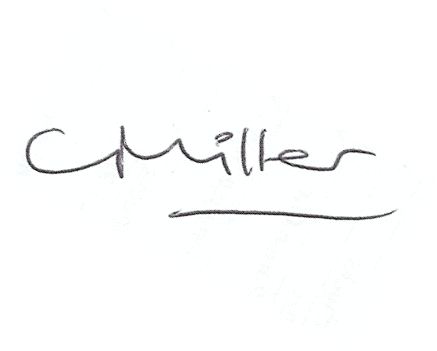 Dated this 29th day of October 2019	Claire MillerParish Clerk